Swimmer Funding Application Form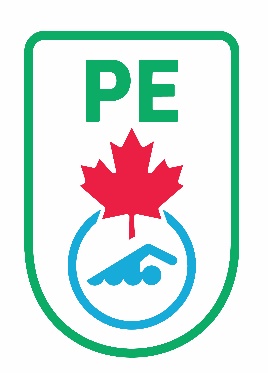 Date of Application:    Individual RequestName of Swimmer:   Club Name:  Meet Attending:   Date(s) of Meet: Start date: ,  End date: Location of Meet:  Coach(es) Attending: Group RequestClub Name:  Number of Swimmers Attending:  (attach a list of swimmers attending)Meet Attending:   Coach(es) Attending: Club RepresentativesHead Coach Signature: _____________________________________________________________Club President Signature: ____________________________________________________________=====================================================================Swim PEI Office Use OnlyApplication Received:Confirmation Sent:Approval (Yes/No):Decision Sent:Assignment/Evaluation Received:Approved Amount:Cheque #Funding Sent: